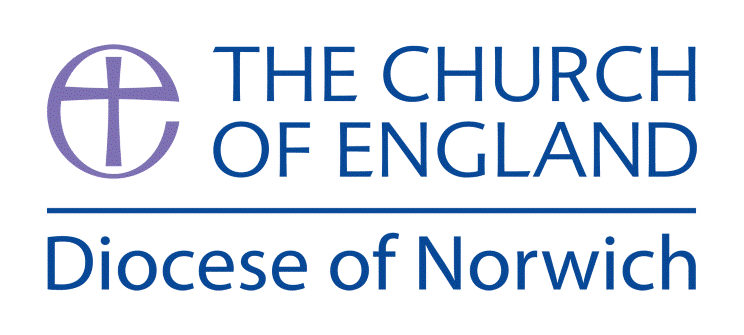 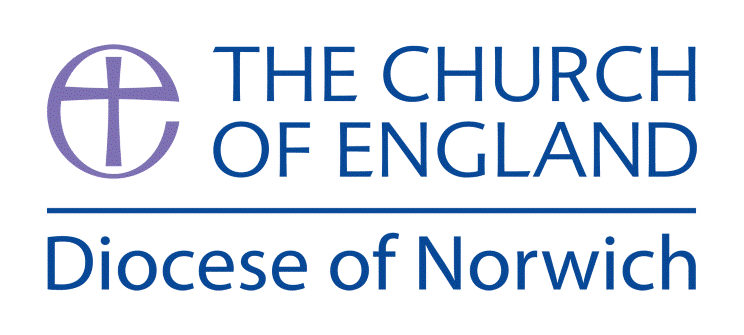 Supplementary Ideas:REQuest has a helpful section on this topic:REQuest – What is the Trinity? https://request.org.uk/life/beliefs/christianity-basically-the-trinity/RE Quest – Trinity: God the Father https://request.org.uk/life/beliefs/christianity-basically-father-god/REQuest – Trinity: God the Son https://request.org.uk/life/beliefs/christianity-basically-jesus-christ/#REQuest – Trinity: The Holy Spirit https://request.org.uk/life/beliefs/christianity-basically-the-holy-spirit/REQuest – The Trinity: The Gifts of the Holy Spirit https://request.org.uk/issues/ultimate-questions/big-questions-what-are-the-gifts-of-the-spirit/Saddleback Kids: The Baptism of Jesus https://www.youtube.com/watch?v=_VMNO2MAmwA&t=6sSaddleback Kids: The Prodigal Son https://www.youtube.com/watch?v=DJgROx4wFKMSaddleback Kids: The Story of Easter (Jesus’ Sacrifice) https://www.youtube.com/watch?v=HL8R158Ujp4&t=1sSaddleback Kids:  God Sends the Holy Spirit Silent Discussion:Stick images onto large pieces of paper and place them on table tops. Groups move in silence from table to table, adding notes in the following colours:  Red for questions.  Green for comments.  Blue for answers and comments in response to peers. This allows all pupils to offer their thoughts. The notes can be kept and referred to in later discussion.Double Entry Journal: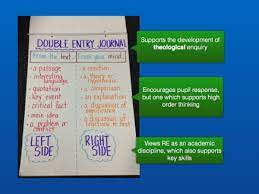 Taken from ‘Better Together in RE Enquiry Based Learning’https://www.dioceseofnorwich.org/app/uploads/2019/08/Handbook_for_teachers.pdf